                                                                       22.03.2021           259-01-03-90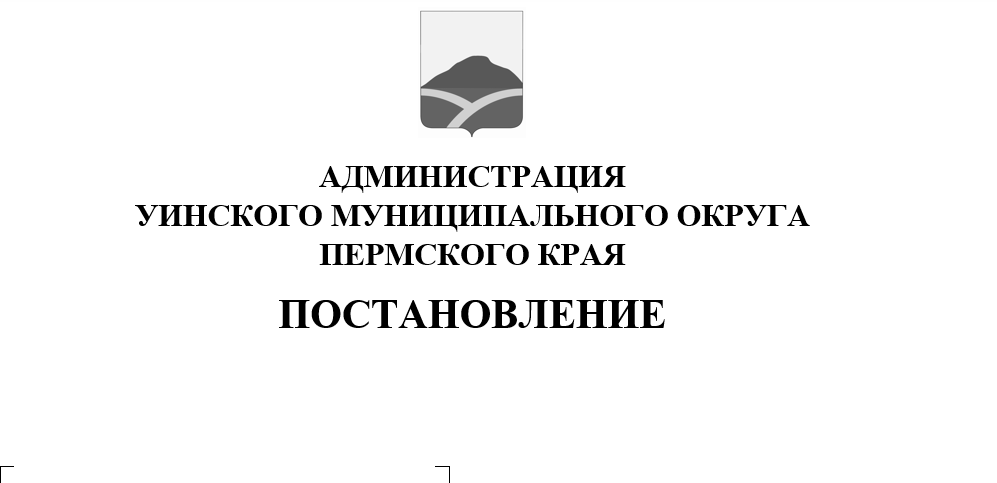 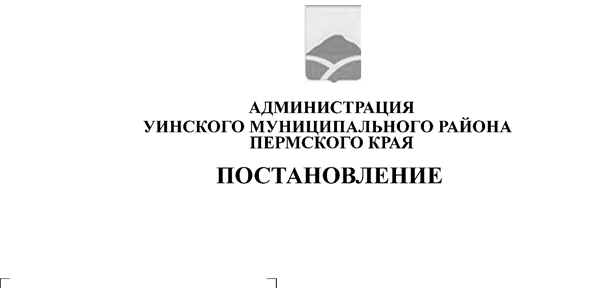  В соответствии с Федеральным законом от 25.12.2008 г. № 273-ФЗ «О противодействии коррупции», Законом Пермского края от 30.12.2008 № 382-ПК «О противодействии коррупции в Пермском крае», администрация Уинского муниципального округа Пермского края          ПОСТАНОВЛЯЕТ:1.  Создать Межведомственный совет по противодействию коррупции при главе муниципального округа – главе администрации Уинского муниципального округа и утвердить его состав, согласно приложению 1 к настоящему постановлению.2. Утвердить Положение о Межведомственном совете по противодействию коррупции при главе муниципального округа – главе администрации Уинского муниципального округа, согласно приложению 2 к настоящему постановлению.3. Признать утратившим силу постановление администрации Уинского муниципального района от 15.12.2011 № 527 «О создании Межведомственного совета по противодействию коррупции при главе Уинского муниципального района».  4. Постановление вступает в силу со дня обнародования, и подлежит размещению на сайте администрации Уинского муниципального  округа в сети «Интернет».	5. Контроль над исполнением постановления оставляю за собой.Глава муниципального округа- глава администрации Уинскогомуниципального округа                                                                  А.Н.Зелёнкин                                                                                      Приложение 1                                                                                      к постановлению                                                                                      администрации Уинского                                                                                      муниципального округа                                                                                      от 22.03.2021№ 259-01-03-91СОСТАВМежведомственного совета по противодействию коррупции Председатель:	Заместитель председателяЧлены СоветаОтветственный секретарь:                                                                                     Приложение                                                                                     к постановлению                                                                                     администрации Уинского                                                                                     муниципального округа                                                                                     от 22.03.2021 № 259-01-03-91ПОЛОЖЕНИЕО МЕЖВЕДОМСТВЕННОМ СОВЕТЕ ПО ПРОТИВОДЕЙСТВИЮ КОРРУПЦИИ ПРИ ГЛАВЕ  МУНИЦИПАЛЬНОГО ОКРУГА – ГЛАВЕАДМИНИСТРАЦИИ УИНСКОГО МУНИЦИПАЛЬНОГО ОКРУГА Общие положения1.1. Межведомственный совет по противодействию коррупции при главе муниципального округа – главе администрации Уинского муниципального округа (далее - Совет) создается в целях создания системы противодействия коррупции и устранения причин, ее порождающих.1.2. Совет является совещательным и координационным органом.1.3. Совет в своей деятельности руководствуется Конституцией Российской Федерации, федеральным законодательством, законодательством Пермского края и Уставом Уинского муниципального округа Пермского края.1.4. Основными задачами Совета являются:подготовка предложений главе муниципального образования, касающихся реализации государственной политики в области противодействия коррупции;координация деятельности органов местного самоуправления по реализации государственной политики в области противодействия коррупции;контроль за реализацией мероприятий, предусмотренных планами противодействия коррупции в органах местного самоуправления муниципального образования.II. Функции2.1. Определение направлений, форм и методов противодействия коррупции, контроль за их реализацией.   2.2. Участие в разработке и контроль за реализацией плана противодействия коррупции.   2.3. Подготовка предложений по разработке проектов правовых актов и совершенствованию действующих правовых актов в области правового обеспечения противодействия коррупции.   2.4. Подготовка предложений и организация мероприятий по совершенствованию системы взаимодействия органов местного самоуправления, правоохранительных, надзорных, контрольных органов и общественности в целях противодействия коррупции.   2.5. Разработка предложений по информационной и методической поддержке органов местного самоуправления Уинского муниципального округа в сфере противодействия коррупции.   2.6. Подготовка предложений и рекомендаций по организации взаимодействия населения, организаций, предприятий и учреждений, органов местного самоуправления Уинского муниципального округа, общественных объединений и СМИ, направленных на противодействие коррупции.   2.7. Выработка рекомендаций по организации мероприятий в области просвещения и агитации населения, муниципальных служащих в целях формирования у них навыков антикоррупционного поведения, а также нетерпимого отношения к коррупции.   2.8. Содействие развитию общественного контроля  за реализацией мер по противодействию коррупции.   2.9. Поддержка общественных объединений, деятельность которых направлена на противодействие коррупции, помощь в создании антикоррупционных коалиций.   2.10. Рассмотрение на заседаниях Совета информации о возникновении конфликтных и иных проблемных ситуаций, свидетельствующих о возможном наличии признаков коррупции.   2.11. Анализ и обобщение информации о сферах муниципальной деятельности, имеющих высокую степень коррупционных рисков, разработка предложений и рекомендаций по их минимизации.   2.12. Анализ информации о поступивших обращениях граждан, должностных и юридических лиц, поступающих в органы местного самоуправления Уинского муниципального округа, содержащих сведения о коррупционной деятельности должностных лиц или о фактах склонения к коррупционным правонарушениям.   2.13. Изучение, анализ и обобщение поступающих в Совет документов и иных материалов о коррупции и противодействии коррупции и информирование компетентных органов о результатах этой работы.  2.14. Организация подготовки отчетов о состоянии коррупции и реализации мер антикоррупционной политики в Уинском муниципальном округе для представления их в компетентные органы.   2.15. Изучение отечественного и зарубежного опыта в сфере противодействия коррупции, подготовка предложений по его использованию.   2.16. Ведение переписки по вопросам, имеющим отношение к компетенции Совета.   2.17. Осуществление других функций в соответствии с законодательством.   III. Права3.1. Совет для решения возложенных на него задач имеет право:3.1.1. запрашивать и получать в установленном порядке необходимые материалы от органов местного самоуправления;3.1.2. приглашать на свои заседания представителей органов местного самоуправления и общественных объединений;3.1.3 привлекать для участия в работе Совета специалистов других организаций;3.1.4. пользоваться в установленном порядке банками данных органов местного самоуправления Уинского муниципального округа.IV. Организация деятельности4.1. Председатель Совета организует деятельность Совета, ведет его заседания, принимает решения о проведении внеочередного заседания Совета при необходимости безотлагательного рассмотрения вопросов, входящих в его компетенцию.Заместитель председателя Совета выполняет обязанности председателя Совета в его отсутствие.4.2. Члены Совета принимают участие в его работе на общественных началах.4.3. Заседания Совета проводятся не реже одного раза в полгода. В случае необходимости могут проводиться внеочередные заседания Совета.Заседание Совета считается правомочным, если на нем присутствует не менее половины членов Совета. 4.4. Решения Совета принимаются простым большинством голосов присутствующих на заседании членов Совета. При равенстве голосов принятым считается решение, за которое проголосовал председательствующий на заседании. 4.5. Решения Совета оформляются протоколом, который подписывает председатель Совета либо лицо, председательствующее на заседании. При необходимости для реализации решений Совета могут приниматься муниципальные правовые акты, даваться поручения органам местного самоуправления.4.6. Организационное обеспечение деятельности Совета осуществляет руководитель аппарата администрации Уинского муниципального округа.Зелёнкин Алексей Николаевич– глава  муниципального округа – глава администрации Уинского муниципального округа;МатыноваЮлия Азатовна– заместитель главы администрации Уинского муниципального округа;Суетин Иван Валентинович–прокурор Уинского района (по согласованию);Кашина Елена Владимировна–председатель контрольно-счетной палаты Уинского муниципального округа (по согласованию);КурбатоваГалина Васильевна– руководитель аппарата администрации Уинского муниципального округа;Киприянова Марина Михайловна– заместитель главы администрации округа по социальным вопросам; БыкаризМаксим Игоревич–председатель Думы Уинского муниципального округа (по согласованию);ЦымбалКонстантин Викторович–начальник отделения МВД РФ по Уинскому муниципальному округу (по согласованию);ПыхтееваАлёна Павловна–начальник юридического отдела администрации Уинского муниципального округа;БородинаТатьяна Михайловна–заведующий отделом  делопроизводства и муниципальной службы администрации Уинского муниципального округа.